ПОСТАНОВЛЕНИЕ «03» марта  2022  года					                              № 197г. ТверьО закреплении муниципальных образовательных учреждений города Твери за определенными                  территориями города ТвериВ соответствии с Федеральным законом от  29.12.2012  № 273-ФЗ      «Об образовании в Российской Федерации», приказом Министерства Просвещения Российской Федерации от 02.09.2020 № 458 «Об утверждении  Порядка  приема на обучение по образовательным программам начального общего, основного общего и среднего общего образования» и в целях соблюдения конституционных прав граждан на получение образования ПОСТАНОВЛЯЮ:1. Закрепить муниципальные образовательные учреждения города Твери за определенными территориями муниципального образования города Твери  согласно приложению к настоящему постановлению. 2. Признать утратившим силу постановление Администрации города Твери от 03.03.2021 № 285 «О закреплении муниципальных образовательных учреждений города Твери за определенными территориями  города Твери».3. Настоящее постановление вступает в силу со дня официального опубликования.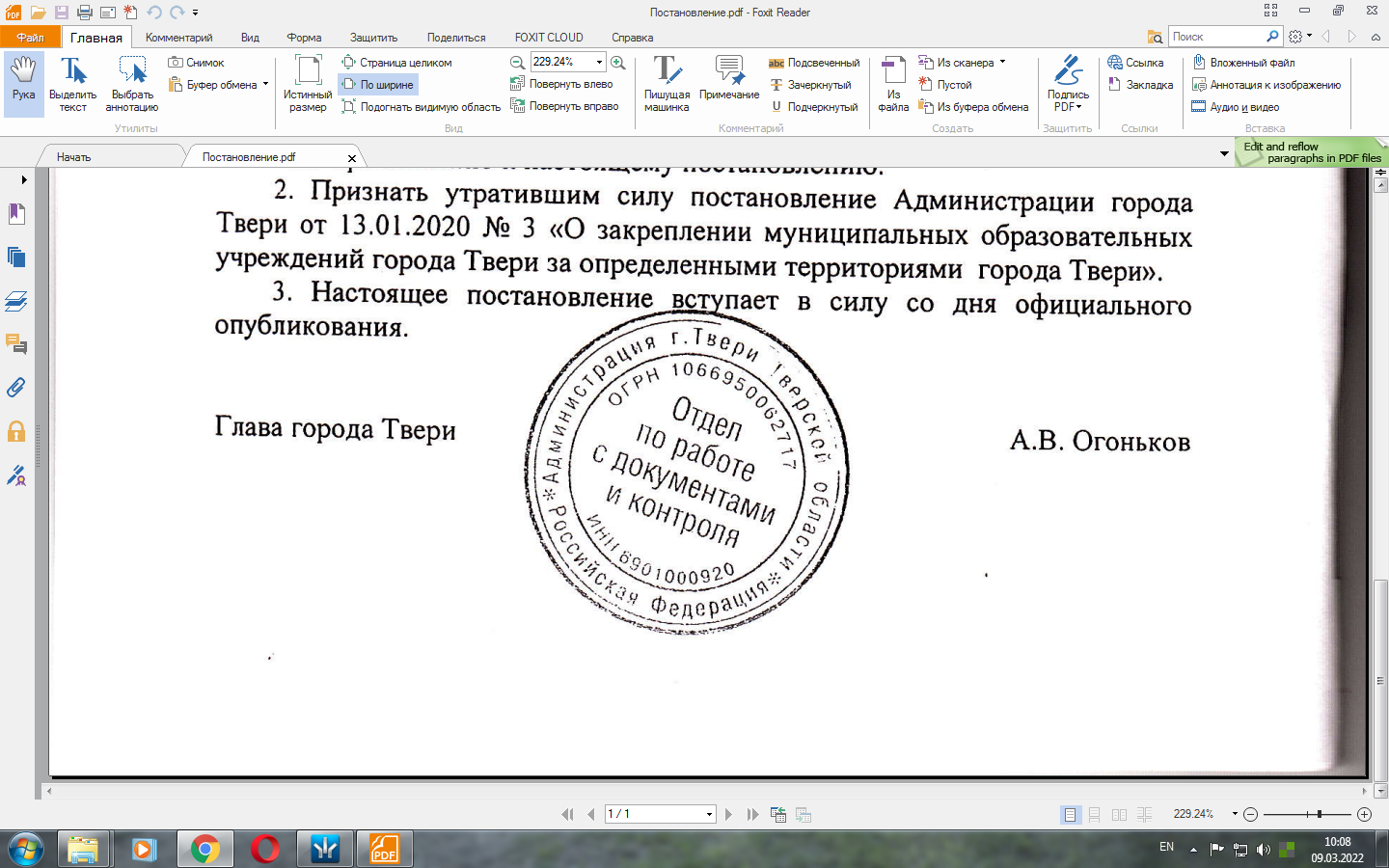 Глава города Твери	                                                                    А.В. ОгоньковПриложение к постановлению  Администрации города Твери  от  «03»__03___ 2022 года  №197_ Перечень муниципальных образовательных учреждений города Твери, закрепленных за определенными территориями города ТвериИ.о. начальника управления образованияАдминистрации города Твери                                                                     В.Г. Моргось №Наименование,  адрес муниципального образовательного учрежденияТерритория, за которой закреплено муниципальное образовательное учреждениеЗаволжский районЗаволжский районЗаволжский районМуниципальное общеобразовательное учреждение средняя общеобразовательная школа № 3, город Тверь,улица Новая заря, 23- улица Туполева дома с № 2 - 36 (четная сторона), с № 1- 47 (нечетная сторона);- улица Розы Люксембург дома с № 1- 89 (нечетная сторона), дома с № 2 - 82 (четная сторона); - улица Щорса дома с № 1-15, с № 2 - 24;- улица Маяковского  (все дома по нечетной стороне); - переулок 1-й Клубный дома с № 1- 57, с № 2 - 62;- все дома по улицам: Архитекторов, Барминовская, Новая Заря, Ломоносова,  1-я и 2-я  Невского, Шишкова,  Кропоткина, Новая Слобода, Добролюбова, Стрелковая, Кутузова, Белинского,  Богородицерождественская, Исаевская Слобода, Старобежецкая, Пленкина, Пархоменко,  Левобережная,  Деревцова, Парниковая, Генерала Поленова,  Лейтенанта Ильина, Генерала Юшкевича,  1-я и  2-я Новозаводская;  - все дома по проездам: Новая Заря, 2-й Новой Слободы, Кутузова, Новая Слобода, Новобежецкий, Третьяковский, Бульварный, Парковый, 1-й, 2-й, 3-й Добролюбова, Тверецкий, Белинского; - все дома по переулкам:  Ломоносова, Казанский, Стрелковый,    2-й Клубный, Литейный, Исаевский, Дурмановский, Третьяковский; - все дома: набережная реки Волги, Затверецкий  бульвар, Затверецкая  набережная, площадь Пожарная;- все дома садоводческих некоммерческих товариществ: «Сельхозтехника», «Юбилейное», «Весна», «Здоровье», «Дружба», «Снабженец», «Заволжский сад», «Садовод», «Спутник».   Муниципальное общеобразовательное учреждение «Средняя общеобразовательная школа № 7», город Тверь,Молодежный бульвар, 10 корпус 1- улица Хромова дома  №№ 4, 4 «а», 6, 6 «а», 8, 8 «а», 10, 12, 12 «а», 14, 14 «а», 16, 18 (корпуса 1, 2,3),  20, 22, 22/1;- улица Седова дома №№ 1 (все корпуса), 3 «а», 5 (все корпуса),        7 (все корпуса), 14/54, 16, 18, 20, 24, 120 «а», 120 «б», 124 «а»;- улица Артюхиной дома №№ 1 (все корпуса), 2, 3, 4, 5, 6, 7, 9, 11 (все корпуса),  д. 12, 15 (все корпуса), 16;- Петербургское шоссе дома №№ 97, 99, 103, 107, 111, 113, с 115 - 120, 122, 124;- улица  Паши Савельевой дом №№ 21, 23 (корпуса 1, 2, 3);- Молодежный бульвар дома №№ 12, с 14 – 16;- улица Новочеркасская, дома №№ 17, 18, 50, 53, 55, 56, 57, 58;- все дома по улицам:  набережная реки  Иртыша,  Болотникова,  Театралов,  Соколовская,  Успенского,  Сутугинская,  Комсомольская;- все дома: Мозжухинский переулок.  3.Муниципальное общеобразовательное учреждение «Тверская гимназия № 8», город Тверь,Петербургское шоссе, 8 Муниципальное общеобразовательное учреждение «Тверская гимназия № 8», город Тверь,Петербургское шоссе, 8 - улица 1-я Металлистов дома №№ 8,12,14;- улица 2-я Металлистов дома  с № 1- 9, 11, 13; - Петербургское шоссе дома №№ 2 «а», 4 (все корпуса), 10 (корпуса 1, 2), 12, 14 (корпус 1, 2);- все дома:  переулок  Перекопский. 4.Муниципальное общеобразовательное учреждение средняя общеобразовательная школа № 15,город Тверь,Молодежный бульвар, 10/2 Муниципальное общеобразовательное учреждение средняя общеобразовательная школа № 15,город Тверь,Молодежный бульвар, 10/2 - улица Артюхиной  дом №№ 24 (все корпуса);  26,  32;- улица Паши Савельевой дома №№ 23, 27, 33 (корпуса 1, 2);                 35  (корпуса 1, 2, 4);  37 (корпуса 1, 6); 39 (корпуса 1, 3, 4, 5); 43, 47, 47 « а»;- улица Фрунзе дома №№ 2 (корпуса 1, 2), 4, 6, 8 (корпуса 1, 2); 10, 12, 14, 16;- Молодежный бульвар дома №№ 1, 3 корпус 1(корпуса 2, 3), 5, 6 (корпуса 1, 2, 3); 8 (корпуса 1, 2). 5.Муниципальное бюджетное общеобразовательное учреждение средняя общеобразовательная школа с углубленным изучением математики № 17, город Тверь,улица Мусоргского, 5 Муниципальное бюджетное общеобразовательное учреждение средняя общеобразовательная школа с углубленным изучением математики № 17, город Тверь,улица Мусоргского, 5 - набережная  Афанасия  Никитина дома с № 38 - 82/2; 90/2,92 (все корпуса);- улица Горького дома №№ 33, 35, 53/4, 59, 61, 62/1, 63, 63/4, 70, 71, 72/4, 79/2, 86/3, 88, 88 «а», 100, 102, 102/8, 104, 106, 108, 122/2;- улица Мусоргского дома №№ 4/53, 4/72, 6 (все корпуса);  7/1, 8, 10, 11, 13, 15, 17, 19;- переулок Коннозаводской дома №№ 4/63, 8/102; - улица Афанасия Никитина дома №№ 2, 4, 6 «а»;- улица Фурманова дома №№ 1, 1 «а», 5, 6, 6 «а», 7, 8, 9, 10, 11;- улица Зинаиды  Коноплянниковой  дома №№ 3, 5;- улица Екатерины Фарафоновой дома №№ 41/7, 43, 43 «а», «б»; 45, 47;- улица Благоева дома №№ 4 (все корпуса), 6 (все корпуса), 8 (все корпуса),  12, 14/65;- улица Карпинского  дома  с № 1 - 20;- улица Менделеева дома  №№ 7/63, 9;- улица Павлова  дома с № 1 - 17;- бульвар Шмидта дом № 23.6.Муниципальное общеобразовательное учреждение  «Средняя общеобразовательная школа № 21», город Тверь,Петербургское шоссе, 42Муниципальное общеобразовательное учреждение  «Средняя общеобразовательная школа № 21», город Тверь,Петербургское шоссе, 42- улица Луначарского все дома по четной стороне (кроме домов №№ 22, 26, 30, 32, 34, 36);- Петербургское шоссе дома  №№ 7 «а», 9 (все корпуса), 15, с 18 - 23, 25, с 27 - 35, 38 корпус 1, 41, 43, 45 («а», корпус 1), 50               (корпус 1), 54/2;- все дома по улице 1-я Металлистов (кроме домов №№ 8,12,14);- все дома по улице 2-я Металлистов (кроме домов №№ 1- 9, 11,13);- все дома по улицам: Оборонная, 1-я Поселковая, Поселковая,   Тимофеевой, Веселова,  Комарова, 1-я Рабочая Слобода, Танкистов; - все дома по переулкам: 4-й ,5-й, 6-й, 7-й  Металлистов;- все дома: Садоводческое товарищество имени Мичурина;- все дома по проездам: 1-й, 2-й, 3-й Танкистов.7.Муниципальное общеобразовательное учреждение средняя общеобразовательная школа № 29, город Тверь,переулок Никитина, 12Муниципальное общеобразовательное учреждение средняя общеобразовательная школа № 29, город Тверь,переулок Никитина, 12- улица Горького дома с № 81- 137  (нечетная сторона), с № 124 -144, 178, 180 а, 184, 186, 188;- набережная  Афанасия  Никитина дома №№ 84, 86, 88/2, с № 142-152/2;- улица Фурманова  дома №№ 25, 25 «а», 48, 50, 52, 54;- улица Скворцова-Степанова дома с № 2 - 58 (четная сторона),          с № 1 - 61 (нечетная сторона);- улица Благоева дома с № 3 - 41 (нечетная сторона);- улица Чехова  дома с № 2 - 42 (четная сторона), дома с № 1- 45 (нечетная сторона);- улица Жореса дома с № 2 - 48 (четная сторона), дома с   № 1- 39 (нечетная сторона);- улица Мичурина дома №№ 1, 1 «а», 3, 3 «а», 4, 5 «а», 10, 12;- бульвар Шмидта  дома с № 1 - 17 (кроме дома № 12);- улица 2-я Красина дома с № 1 - 41 (нечетная сторона), дом № 49;- улица Докучаева дома с № 1-17 «а» (нечетная сторона),                 дома №№ 17/9, 19 «а», 21 «а», с № 2 - 24 а (четная сторона, кроме домов №№ 16/6, 18/7, 20/8, 22/7, 24/8);- переулок Украинский дома №№ 67, 69, 71, 73;- все дома по улицам:  Никитина, Ульянова,   2-я Мичурина,  2-я Шмидта;- все дома по переулкам: Артиллерийский, Никитина, Украинский;- все дома по проездам: 1-й, 2-й Докучаева. 8.Муниципальное общеобразовательное учреждение «Средняя общеобразовательная школа № 31», город Тверь,улица  Розы Люксембург, 116Муниципальное общеобразовательное учреждение «Средняя общеобразовательная школа № 31», город Тверь,улица  Розы Люксембург, 116- улица Щорса дома с № 17 - 33 (нечетная сторона), дома с № 26 - 44 (четная сторона);- улица  Розы Люксембург дома с  № 93 - 120;- улица Академика Туполева дома с № 38 - 124 все корпуса (четная сторона), с  № 49 - 127 (нечетная сторона);- улица Маяковского (все дома по четной стороне);- 1-й Клубный переулок дома с  № 59 - 65 (нечетная сторона), дома с № 64 - 80 (четная сторона);- все дома по улицам: Пржевальского, Томского, Серова,2-я Серова, Кржижановского, Дьяконова, Герцена, Медовая, Репина, Осипенко,   2-я Осипенко, Котовского, 1-я Силикатная, 2-я Силикатная, 3-я Силикатная, Лазо, 2-я Лазо;- все дома по проездам: 1-й Котовского, 2-й Котовского,  Дюнный, 1-й Волжский, Малый Заводской, 1-й Маяковского, Белинского, 1-й проезд Белинского, 1-й, 2-й Розы Люксембург, Торфобрикетный, Силикатный, Большой Заводской, 1-й проезд Серова, 2-й проезд Серова;- все дома по переулкам: Песочный, Тупик Бризовый;- все дома: Сахаровское шоссе, поселок Старая Константиновка, поселок 1 Мая, поселок  2-е городское торфопредприятие, поселок Сахарово;- все дома садоводческих некоммерческих товариществ:«Сад № 5», «Мир», «Силикатчик – 1», «Силикатчик – 2»,              «№2 Тверьгражданпроект». 9.Муниципальное бюджетное  общеобразовательное учреждение средняя общеобразовательная школа № 34, город Тверь,улица Соминка,  65Муниципальное бюджетное  общеобразовательное учреждение средняя общеобразовательная школа № 34, город Тверь,улица Соминка,  65- улица Чехова дома  № 44/14,  с № 47/12 -  68/13, № 71/11;- улица Жореса дома  № 43/4,  с № 50/6 - 74;- улица Эрнста Тельмана  дома с № 1 - 33 (нечетная сторона),  с № 2 - 28 (четная сторона);- проезд Эрнста Тельмана  дома с № 2 - 68 (четная сторона),  с № 1-59 «а» (нечетная сторона);- улица Скворцова-Степанова  дома с № 65 - 91;- улица Благоева дома с № 43 - 69 (нечетная сторона), с № 66 - 76 (четная сторона);- улица Докучаева дома с № 19/8 - 63 (нечетная сторона, кроме домов №№ 19 «а», 21 «а»), дома №№ 16/6, 18/7, 20/8, 22/7,                      с № 24/8 - 36 (четная сторона);- улица 2-я Красина дома с № 2 - 44 (четная сторона);- улица Георгия Димитрова дома с № 1 - 55;- проезд Кольцевой дома с № 1- 39 (нечетная сторона),                   с № 2 - 34 (четная сторона);- все дома по улицам: садоводческое  некоммерческое товарищество «Тверца», Кольцевая, Продольная, Прошина, Овощная, Плеханова,    2-я Плеханова, Звеньевая, 2-я Звеньевая, Соревнования, 2-я Соревнования, Большая Тверская, Малая Тверская, Марата, Малая Зуевская, Большая Зуевская, Батинская, Первитинская, Дачная, Хрустальная, Соминка, Сергея Тюленина, Олега Кошевого, Твериводицкая,  Киселевская, Грибоедова, 2-я Грибоедова, Голландская, Заречная, сержанта Елизарова, Льва Толстого;- все дома по проездам: 5-й, 6-й, 7-й, 8-й  Кольцевой, 1-й , 2-й Толстого, 1-й, 2-й  Соминка, 1-й, 2-й, 3-й Плеханова, 1-й, 2-й, 3-й Грибоедова, 1-й, 2-й, 3-й Мичурина, 1-й, 2-й, 3-й, 4-й Красина, 1-й и 2-й Льва Толстого, 1-й и 2-й Дачный;- все дома по переулкам: 1-й Толстого, 2-й Толстого, Семидворный, 1-й, 2-й Дачный, Шалыгинский, Запрудный, Староверский, Бережок, Митюревский, Тихомировский, Бухань, Верный, Заветный. 10.Муниципальное общеобразовательное учреждение  «Средняя общеобразовательная школа № 35 с углубленным изучением немецкого языка»,город Тверь,проспект Комсомольский , 6 Муниципальное общеобразовательное учреждение  «Средняя общеобразовательная школа № 35 с углубленным изучением немецкого языка»,город Тверь,проспект Комсомольский , 6 - Комсомольский проспект дома №№ 8,10,10/1, 12 «а», 14;- улица Горького дома №№ 4 «а»,4 (корпус 3);- переулок Шевченко дома №№  8, 14.11.Муниципальное общеобразовательное учреждение средняя общеобразовательная школа № 40, город Тверь,улица  Паши Савельевой, 4Муниципальное общеобразовательное учреждение средняя общеобразовательная школа № 40, город Тверь,улица  Паши Савельевой, 4- Петербургское шоссе дома №№ 47, 47 б, 49 (все корпуса), 51      (а, б, в), с № 53 - 95; - улица  Хромова (все дома по нечетной стороне), дом № 84;- улица Паши Савельевой дома с № 1- 19 (нечетная сторона),   дома с № 2 - 34 (четная сторона); - улица Луначарского (все дома по нечетной стороне),  дома        №№ 22, 26, 30, 32 (все корпуса), 34, 36;- улица 2-я Красина дома № 66, 68, 70, 72, 74, 76, 78, 79, 80, 82 (микрорайон «Радужный»); - улица Цветочная дома №№ 2,4,6 (микрорайон «Радужный»);- все дома по переулкам: Снайпера, станция  Дорошиха. 12.Муниципальное общеобразовательное учреждение средняя общеобразовательная школа № 46, город Тверь,улица Екатерины Фарафоновой, 26Муниципальное общеобразовательное учреждение средняя общеобразовательная школа № 46, город Тверь,улица Екатерины Фарафоновой, 26- набережная Афанасия Никитина дома №№ 20, 20 «а», 24, 24 «а», 28, 30, 32;- улица Зинаиды  Коноплянниковой дома №№ 2 (все корпуса), 4, 6, 8, 9/34, с № 11 - 15,18, 20;- проспект Комсомольский  дома с №1 - 17;- улица Горького дома с №1 - 31 (нечетная сторона),  с № 2 - 58 (четная сторона);- бульвар  Шмидта дома №№ 45, 47, 49 (корпуса 1, 2); - улица Екатерины Фарафоновой дома  №№ 36 (все корпуса), 37 (все корпуса), 38 (все корпуса), 40 (все корпуса), 42 (все корпуса);- все дома по улице  Шевченко;- все дома по переулку Шевченко. 13.Муниципальное бюджетное общеобразовательное учреждение «Средняя  школа № 47», город Тверь,поселок  Литвинки,  36Муниципальное бюджетное общеобразовательное учреждение «Средняя  школа № 47», город Тверь,поселок  Литвинки,  36- все дома: поселок  Литвинки, Электроподстанция, садоводческое некоммерческое  товарищество «Тверца»;- улица Георгия  Димитрова  дома с № 56 - 64 (четная сторона);14.Муниципальное общеобразовательное учреждение «Средняя общеобразовательная школа № 50»,  город Тверь,1-ый переулок  Вагонников, 5Муниципальное общеобразовательное учреждение «Средняя общеобразовательная школа № 50»,  город Тверь,1-ый переулок  Вагонников, 5- улица Паши Савельевой дома №№ 48 (все корпуса), 52 (все корпуса),  54/33; - улица Хромова дома  с № 26 - 82 (четная сторона);- улица Фрунзе дома №№ 20, 24;- улица Эрнста Тельмана дома № 30, 34/22, с № 35 - 84;- проезд Эрнста Тельмана дома с № 65 - 79, с № 70 - 112; - проезд Кольцевой дома с № 34 - 84 «а», «б» (четная сторона),                       дома с № 41 - 91 (нечетная сторона); - улица Цветочная все дома (кроме домов №№ 2, 4, 6);- улица Седова дома №№ 33/54, 35, 37, 39, 41, 43, 45/1, 47; 55, 57;- все дома по улицам: Рубеж, Летная, Планерная, Северная, Кривоноса, Совхозная, Пригородная, Чапаева, Писарева, Бородина, 1-я, 2-я, 3-я  Вагонников, Челюскинцев, Короленко, Воздушная, Производственная,  Дорошиха,  Дорошихинская (Красное Знамя), Коммуны,  Парковая, адмирала Ушакова, Тепляковская, Школьная, Учебная, Дубаковская, Зеленковская, Мотострелковая, Павлюковская, Приютинская, Ольховая, Низинная, Крайняя, Ударная, 26 июня, Куйбышева;- все дома по переулкам: Вагонников, 1-й – 4-й Вагонников,  Кривоноса;- все дома по проездам: 2-й, 3-й Седова, Куйбышева, 1-й Куйбышева,  1,2,3,4-й Кольцевой. 15.Муниципальное бюджетное общеобразовательное учреждение «Средняя  школа № 53», город Тверь,улицаЗинаиды  Коноплянниковой, 22-аМуниципальное бюджетное общеобразовательное учреждение «Средняя  школа № 53», город Тверь,улицаЗинаиды  Коноплянниковой, 22-а- набережная реки Тверцы дома с № 11 - 43;- улица Зинаиды  Коноплянниковой  дома с № 17 - 91 (нечетная сторона), с  № 22 - 120 (все корпуса) четная сторона;- улица Волынская  дома с № 71 - 97 (нечетная сторона), с № 74 -112 (четная сторона);- Комсомольский проспект дома №№ 19 (корпуса 1, а), 28;- улица Мусоргского  дома с № 12 - 38 (четная сторона), с № 23 - 39 (нечетная сторона);- бульвар Шмидта дом № 12, дома с № 18 - 42 (четная сторона),      с № 27 - 39 (нечетная сторона); - улица  Благоева дома с № 18 - 64 (четная сторона); - улица Павлова дома с  № 18 - 67;- улица Карпинского дома с  № 21 - 66;- улица Мичурина дома с  № 15 - 45;- все дома по улицам: Нахимова, Пугачева, Румянцева, Красина, Менделеева;- все дома по переулкам: Щеткин-Барановский, Обозный, Волынский, Огородный, Съезженский;- все дома по проездам: 1-й, 2-й Павлова, 1-й, 2-й Карпинского.Московский районМосковский районМосковский районМосковский районМуниципальное общеобразовательное учреждение Тверская гимназия № 10, город Тверь,улица Вагжанова, 2 Муниципальное общеобразовательное учреждение Тверская гимназия № 10, город Тверь,улица Вагжанова, 2 - переулок  Смоленский дом № 8 (корпуса 1,2).2.Муниципальное общеобразовательное учреждение средняя общеобразовательная школа № 11, город Тверь,улица Московская, 61Муниципальное общеобразовательное учреждение средняя общеобразовательная школа № 11, город Тверь,улица Московская, 61- улица Малая Самара (все дома по нечетной стороне);- Татарский переулок дома с № 17 - 29;- набережная Степана Разина дом № 42;- все дома по улицам:  Медниковская, Серебряная, Вагжанова, Вокзальная, Красные Горки, Московская, 1-я, 2-я Мукомольная,  Новая Константиновка; - все дома: площадь Гагарина; поселок Большие Перемерки;- все дома по переулкам: Вагжановский. 3.Муниципальное общеобразовательное учреждение «Средняя общеобразовательная школа № 22», город Тверь,Смоленский переулок, 10Муниципальное общеобразовательное учреждение «Средняя общеобразовательная школа № 22», город Тверь,Смоленский переулок, 10- Волоколамский проспект дома с № 3 - 13 (нечетная сторона);- улица Малая Самара все дома по четной стороне;- улица Озерная дома с № 1- 9;- проспект Победы  дома №№ 19, 23, 25;- улица Резинстроя все дома по четной стороне;- улица 15 лет Октября дома с № 3/22 -12;- улица Терещенко дома №№ 1, 6;	- Татарский переулок дома с № 1 - 16;- все дома: улица Бассейная, улица Чернышевского, набережная  Лазури, улица Ротмистрова, улица Староворобьевская;- все дома по переулкам: Зеленый тупик, Смоленский (кроме дома № 8 (корпуса 1, 2)). 4.Муниципальное общеобразовательное учреждение «Средняя общеобразовательная школа № 24», город Тверь,улица Линейная, 81Муниципальное общеобразовательное учреждение «Средняя общеобразовательная школа № 24», город Тверь,улица Линейная, 81- Бурашевское шоссе все дома (кроме домов №№  38, 62);- улица Загородная дома с № 11, 13, 15, 17, 19, 21, с № 23 - 98 (кроме домов № 24, 26);- проезд 2-й Марии Ульяновой дома с № 1 - 53;- проезд 3-й Марии Ульяновой дома с № 1 - 52;- все дома по улицам: Бортниковская, Буровая, Весенняя, Восточная, Глинки, Дрожжина, Дальняя, Домоткановская, Кима, Конечная, Крупской, Линейная, Луговая, Народная, Неготинская, Нефтяников, Николая Островского, Обручева, Панафидина, Просторная, Сибирская, Транспортная, Трудовая, Тургенева, Марии Ульяновой, Южная, Анучина;- все дома по проездам: 1-й, 2-й Глинки, 1-й, 2-й, 3-й, 4-й Дальний,  1-й, 2-й Дрожжина, Загородный, 1-й, 2-й Линейный, Народный, 2-й, 3-й Народный, Островского, 1-й, 2-й Транспортный, Тургенева, Южный, 4-й Южный, 1-й Марии Ульяновой. - проезд 2-й Южный дома с № 4 - 16;- проезд 3-й Южный дома с № 1 - 15.5.Муниципальное бюджетное общеобразовательное учреждение «Средняя общеобразовательная школа № 27 с углубленным изучением отдельных предметов эстетической направленности», город Тверь,улица Орджоникидзе, 39Муниципальное бюджетное общеобразовательное учреждение «Средняя общеобразовательная школа № 27 с углубленным изучением отдельных предметов эстетической направленности», город Тверь,улица Орджоникидзе, 39- улица Орджоникидзе дома с № 1 - 30, с № 37 -  55/39 (нечетная сторона);- улица Склизкова дома с № 78 - 85, 86 (все корпуса), 87;- улица Богданова дом № 10 (корпус  2);- улица Тамары Ильиной дома с № 6/15 - 23, с № 31 - 35;	- улица Озерная дома с № 14 - 24 «а»;- проспект Победы дома с № 28 корпус 1 (корпус 2) - 54, 56;- улица Резинстроя все дома по нечетной стороне;- улица 15 лет Октября дома №№ 13 (все корпуса), 16, 43, 45, 46/36, 47, 48/15, 49/17;- все дома по улицам: Лукина, 2-я Лукина, Гвардейская, Песчаная;- все дома: площадь Терешковой; - все дома по проездам: Зеленый, Гвардейский. 6.Муниципальное бюджетное общеобразовательное учреждение «Основная общеобразовательная школа № 28»,город Тверь,улица Центральная, 7Муниципальное бюджетное общеобразовательное учреждение «Основная общеобразовательная школа № 28»,город Тверь,улица Центральная, 7- все дома: поселок  Элеватор, поселок Малые Перемерки, поселок Большие Перемерки, поселок  Керамического завода, деревня Кольцово.7.Муниципальное бюджетное общеобразовательное учреждение  средняя общеобразовательная школа № 33, город Тверь,улица Ипподромная, 26Муниципальное бюджетное общеобразовательное учреждение  средняя общеобразовательная школа № 33, город Тверь,улица Ипподромная, 26- улица  Богданова дома с № 22 - 33/15;- Волоколамский проспект дома с № 25 (корпус 1) - 33 (все корпуса)   по нечетной стороне;- улица Ипподромная  дома с № 4 - 26/17; - улица Орджоникидзе   дома с № 40/76 - 46 (все корпуса) по четной стороне;- улица  Склизкова  дома с № 23 -  74 (кроме домов № 36, 38, 40);- улица Фадеева дома с № 20 - 40 (все корпуса) по четной стороне;- улица 15 лет Октября дома с № 52 (все корпуса) - 64/23; - все дома по улице: Терещенко (кроме домов № № 1, 6, 13). 8.Муниципальное общеобразовательное учреждение средняя общеобразовательная школа № 37, город Тверь,поселок  Химинститута, 58 Муниципальное общеобразовательное учреждение средняя общеобразовательная школа № 37, город Тверь,поселок  Химинститута, 58 - Московское шоссе дом № 13;- все дома: поселок Химинститута, поселок  Власьево, Новое Власьево, Дачи (проезд  Волжский, Офицерский, Загородный), деревня Никифоровское, Перспективный проезд, садоводческие товарищества: «Стальмонтаж», «Энергетик», «За мир», «Полиграфист - 2», «Химик», «Дружба», «Ручейки», «Лазурный», «Мичуринец», «Садовод-кооператор», «Трамвайщик», «Утро», «Тверские электросети», «Здоровье»;- все дома по улицам: Казанская, Виктора Гюго, Химиков, Ореховой;- все дома по переулкам: Чуприяновский, Рябиновый, Горбухинский. 9.Муниципальное общеобразовательное учреждение средняя общеобразовательная школа № 39, город Тверь,улица Фадеева, 42 Муниципальное общеобразовательное учреждение средняя общеобразовательная школа № 39, город Тверь,улица Фадеева, 42 - Волоколамский проспект  дома с 37/45 -  47 (нечетная сторона);- улица Орджоникидзе  дома  № 52, 54 /37 (все корпуса);  - улица Фадеева дома с № 19 - 37 (нечетная сторона) , 46;- все дома: бульвар Цанова.10.Муниципальное общеобразовательное учреждение «Средняя общеобразовательная школа № 43», город Тверь,улица Склизкова, 95 Муниципальное общеобразовательное учреждение «Средняя общеобразовательная школа № 43», город Тверь,улица Склизкова, 95 - проспект  Победы дом № 55, с № 57 - 86;- улица Склизкова дома с № 88 -116 (все корпуса); - все дома:  деревня  Бобачево. 11.Муниципальное общеобразовательное учреждение Гимназия № 44 города Твери, город Тверь,проспект Октябрьский, 57 Муниципальное общеобразовательное учреждение Гимназия № 44 города Твери, город Тверь,проспект Октябрьский, 57 - Октябрьский проспект дома №№  49, 51, 53, 55;- улица Королева дома №№  2, 4.12.Муниципальное бюджетное общеобразовательное учреждение «Средняя  школа № 45 с углубленным изучением отдельных предметов естественнонаучной  направленности», город Тверь,улица Левитана, 30 Муниципальное бюджетное общеобразовательное учреждение «Средняя  школа № 45 с углубленным изучением отдельных предметов естественнонаучной  направленности», город Тверь,улица Левитана, 30 - улица Можайского дома №№ 62 (кроме дома № 62 корпус 1), 71, 73, 75, 77, 79, 83;- улица Загородная дом 1, 2, 3, 4, 5, 5а, 6, 7, 7а, 8, 9, 9                корпус 1, 10, 12, 12 корпус 1;- Октябрьский проспект дома №№ 59, 63, 65, 67, 69, 73, 75, 77, 79, 83, 85/49;- все дома: улица Левитана  (кроме домов №№ 18/28, 42, 46, 48 (все корпуса), 52, 54, 56, 58 (все корпуса), 95 «а»);- проезд  2-й Марии  Ульяновой дома с № 54 - 68; - проезд  3-й Марии  Ульяновой дома с № 53 - 70.13.Муниципальное общеобразовательное учреждение средняя общеобразовательная школа № 48, город Тверь,бульвар Гусева, 11 Муниципальное общеобразовательное учреждение средняя общеобразовательная школа № 48, город Тверь,бульвар Гусева, 11 - бульвар Гусева все дома (кроме домов №№ 32, 34, 36, 38, 40, 46, 56, 57, 58, 59 , 61, 62, 66, 70);- улица Можайского дома №№ 51, 53, 55, 57, 59, 60, 60 «а», 61 «а», «б», «в», 65, 67, 69;- все дома: улица Королева (кроме домов №№ 2, 4);- улица Левитана дом №18/28, 42,46.14.Муниципальное бюджетное  общеобразовательное учреждение  «Центр образования № 49», город Тверь,бульвар Гусева, 42 Муниципальное бюджетное  общеобразовательное учреждение  «Центр образования № 49», город Тверь,бульвар Гусева, 42 - бульвар Гусева дома №№ 32, 34, 36, 38, 40, 46, 56, 57, 58, 59, 61, 62, 66, 70;- улица Можайского дома №№ 54, 56, 58; - улица Псковская дома №№ 2, 4, 6;- улица отделение Пролетарка дома №№ 2, 4, 13; - Октябрьский проспект дома №№ 87 (корпуса 1, 2),  89, 93, 95 (все  корпуса),  97, 99.  15.Муниципальное общеобразовательное учреждение средняя общеобразовательная школа № 51, город Тверь,улица Можайского, 82Муниципальное общеобразовательное учреждение средняя общеобразовательная школа № 51, город Тверь,улица Можайского, 82- Бурашевское шоссе дома №№ 38 (корпус 1), 60, 62, 64, 66;- улица Загородная дома №№ 14 (корпус 1), 16, 18, 20, 22, 24, 26;- улица Можайского дома №№ 62 корпус 1, 68 (все корпуса), 70, 72, 76, 78, 81 (все корпуса); 85, 87, 89, 91, 93, 95, 97; - улица Левитана дома №№ 48 (все корпуса), 52, 54, 56, 58 (все корпуса), 95 «а»;- все дома по улицам:  Взлетная, Вологодская, Летное поле, Мирная, Новая, Новгородская, Псковская (кроме домов  №№ 2,4,6), Стартовая, Ярославская;- все дома по проездам: Угловой;- проезд 2-й Южный дома №№ 21, 22, 23;- проезд  3-й Южный дома №№ 19, 21, 23, 24, 26, 28;- улица Лемешева дом № 10.  16.Муниципальное бюджетное общеобразовательное учреждение «Средняя школа № 55»,город Тверь, бульвар Гусева, 24- улица Можайского дом № 59;- бульвар Гусева дом № 30.- улица Можайского дом № 59;- бульвар Гусева дом № 30.Пролетарский районПролетарский районПролетарский районПролетарский район1.Муниципальное общеобразовательное учреждение средняя общеобразовательная школа № 1,  город Тверь,улица Виноградова, 4Муниципальное общеобразовательное учреждение средняя общеобразовательная школа № 1,  город Тверь,улица Виноградова, 4- проспект Калинина все дома по четной стороне (кроме домов №№ 2, 4, 6);- улица Карла Маркса все дома по нечетной стороне;- улица Новикова дома с №№ 17, 19, 21; - улица Бакунина дома с № 13 - 94;- все дома по улицам: Виноградова, Капитонова, 2-я, 3-я  Пухальского, 2-я, 4-я, 5-я, 6-я, 7-я, 8-я, 9-я Красной Слободы;- все дома по переулкам: 1-й, 2-й, 3-й Пухальского, 1-й, 2-й, 3-й Красной Слободы;- все дома: Советский Вал, Серебряковская пристань, бульвар Ногина. 2.Муниципальное общеобразовательное учреждение «Средняя общеобразовательная школа № 2 имени     Д.М. Карбышева», город Тверь,улица Карбышева, 1Муниципальное общеобразовательное учреждение «Средняя общеобразовательная школа № 2 имени     Д.М. Карбышева», город Тверь,улица Карбышева, 1- Волоколамское шоссе все дома по нечетной стороне; - улица Лермонтова все дома по нечетной стороне; - улица Криницкого дома с № 31 - 80;- улица 3-я за линией Октябрьской железной дороги дома                 с № 17 - 68; - улица Семенова дома с № 21 - 77;- все дома по улицам: 1-я , 2-я за линией Октябрьской железной дороги, Циолковского, поселок Лоцманенко, Кирьянова, Солнечная, Смольная, Широкая, Освобождения, Светлая, Бригадная, Планировочная, Авангардная, Топливная,  Гражданская,Машинистов, 8-е Марта, 1-я, 2-я Желтиковская, Кондукторская,  Складская, Карбышева, Артема, Ухтомского, Локомотивная, Декабристов, Стахановская, 1-я, 2-я Колхозная, Жуковского, Халтурина, Западная, Рылеева, Новостроек;- все дома по переулкам:  Лоцманенко, Локомотивный, 1-й, 2-й Паровозный;- все дома по проездам:  Гражданский, Кондукторский, Средний,   1-й, 2-й, 3-й, 4-й Западный, 1-й, 2-й, 3-й, 4-й, 5-й Полевой, Стахановский, 2-й Стахановский, Халтурина;- все дома по бульвару Профсоюзов (кроме домов с № 1-11 (все корпуса), 13, 15 (все корпуса), 17/16, 18 (все корпуса), с № 19 - 27 (по нечетной стороне));- все дома по улице Восстания (кроме  домов с № 1 - 23 (по нечетной стороне), с № 30/1 - 46 (по четной стороне). 3.Муниципальное бюджетное общеобразовательное учреждение «Основная общеобразовательная школа № 3 имени Героя России Владимира Елизарова»,г. Тверь, улица Бориса Полевого,15Муниципальное бюджетное общеобразовательное учреждение «Основная общеобразовательная школа № 3 имени Героя России Владимира Елизарова»,г. Тверь, улица Бориса Полевого,15- все дома по улицам: Ткача, Лесная, Дзержинского;- улица Бориса Полевого все дома по нечетной стороне;- улица Строителей дома №№ 12 - 20;- Пролетарская набережная дома с № 1 - 5;- бульвар Профсоюзов дома с №1 - 11 (все корпуса), 13, 15 (все корпуса), 17/16, 18 (все корпуса), с № 19 - 27 (нечетная сторона);- все дома по улицам: Сиреневая, Звездная, 1-я, 2-я Речная, Сквозная, Липовая, Красного Октября, Сухая, Высокая, Поперечная, Зеленая, Короткая, Карла Либкнехта, парк Текстильщиков, Севастьянова, Тракторная, Константина Заслонова (кроме домов №№ 1, 4);- все дома по проездам: Текстильный, Желтиковский, 1-й, 2-й, 3-й Желтиковский;- все дома по переулкам: Коллективный, Короткий;- улица Восстания дома с № 1 - 23 (нечетная сторона), с № 30/1 - 46 (четная сторона).4.Муниципальное бюджетное общеобразовательное учреждение средняя общеобразовательная школа № 4,город Тверь,проспект Николая Корыткова,  20 «б» Муниципальное бюджетное общеобразовательное учреждение средняя общеобразовательная школа № 4,город Тверь,проспект Николая Корыткова,  20 «б» - улица  Пичугина дома № 21 корпус 1 (корпус 3); - проспект Николая Корыткова  дома с № 1 - 28; - улица Бобкова дома №№ 23, 27, 36, 38 (все корпуса), 40; - Мигаловская набережная  дома с № 1 - 6; - проспект Ленина дом № 2;- все дома: 1-ый Мигаловский проезд.5.Муниципальное бюджетное общеобразовательное учреждение «Средняя  школа № 9», город Тверь,улица Баррикадная, 5Муниципальное бюджетное общеобразовательное учреждение «Средняя  школа № 9», город Тверь,улица Баррикадная, 5- проспект Калинина все дома по нечетной стороне (кроме домов №№ 1, 3, 5); - улица Коробкова дома №№ 13, 17 (все корпуса), с № 21 - 31 (нечетная сторона),  дома №№ 22, 24, 28, с № 32 - 56 (четная сторона),- улица Макарова все дома по нечетной стороне (кроме дома № 3);- все дома по улицам: Спартака, Степанова, Маслова,   Гончаровой, 1-я Пески, 1-я, 2-я Профинтерна, Тимирязева, Большевиков, Баррикадная, Головлева, Детская площадка, Торговая площадь, 1-я, 2-я, 3-я, 4-я Интернациональная, 2-я, 3-я, 4-я, 5-я, 6-я, 7-я Пролетарская; - все дома: Двор Пролетарки (кроме дома № 177), 1-ый, 2-ой, 3-ий,   4-ый переулок Пески, поселок 1-ый Пролетарский. 6.Муниципальное бюджетное общеобразовательное учреждение «Средняя  школа № 19», город Тверь,улица Громова, 1 Муниципальное бюджетное общеобразовательное учреждение «Средняя  школа № 19», город Тверь,улица Громова, 1 - улица Рябеевское шоссе дома №№ 14 «а», 16, 18, 20, 22 (все корпуса);- улица Игоря Баталова дом № 10 (все корпуса);- все дома по улицам: Гайдара, Громова;- территория войсковой части Мигалово  (общежитие для военнослужащих и их семей).7.Муниципальное общеобразовательное учреждение «Средняя общеобразовательная школа № 20», город Тверь,проспект Ленина, 16Муниципальное общеобразовательное учреждение «Средняя общеобразовательная школа № 20», город Тверь,проспект Ленина, 16- улица Евгения Пичугина  дома №№ 46, 48, 50/34, 52, 54, 56;- улица  Лизы Чайкиной дом № 25;- улица  Бобкова  все дома (кроме домов № 23, 27, 36, 38 (все корпуса), 40);- проспект Ленина дома с № 8 - 22/31; с № 26 - 42 (четная сторона);- все дома по улицам: Рихарда  Зорге, маршала Захарова, Буденного, Ржевская, Кирова, 1-я, 2-я, 3-я Боровая, Чудова,  Дальняя пристань;- все дома по проездам: Боровой, Ремесленный, Переволоцкий. 8.Муниципальное общеобразовательное учреждение  средняя общеобразовательная школа № 25, город Тверь,улица Железнодорожников, 53Муниципальное общеобразовательное учреждение  средняя общеобразовательная школа № 25, город Тверь,улица Железнодорожников, 53- Волоколамское шоссе все дома по четной стороне;- улица Лермонтова все дома по четной стороне;- улица Можайского дома с № 1- 45;- Октябрьский проспект все дома по четной стороне; - все дома по улицам: Железнодорожников, Расковой, Чебышева, Колодкина, Матросова, Нестерова, Новошоссейная, 1-я, 2-я Завокзальная, Чкалова, 2-я Куклиновка, 2-я, 3-я, 4-я Волоколамская, Товарный двор; - все дома по проездам: 1-й, 2-й, 3-й, 4-й Чкалова,  1-й, 2-й Нестерова; - все дома по переулкам: Волоколамский, Западный, Тупиковый. 9.Муниципальное бюджетное общеобразовательное учреждение «Средняя  школа № 30», город Тверь,улица Академическая,18Муниципальное бюджетное общеобразовательное учреждение «Средняя  школа № 30», город Тверь,улица Академическая,18- улица Конева все дома по четной стороне (кроме дома № 2);- улица Пичугина дома с № 1/1 – 40/25 (кроме дома № 21 корпуса 1, 3) , дом № 44;- улица Лизы Чайкиной все дома (кроме дома № 25);- проспект Ленина все дома по нечетной стороне (кроме домов  №№ 39, 41, 43);- все дома по улицам: Академическая, Партизанская, Республиканская, 1-я, 2-я Республиканская, Морозова, 1-я, 2-я, 3-я Лагерная,  Космодемьянской, 2-я Переволоцкая; - все дома по переулкам: Партизанский, Академический, 2-й Академический;- все дома по проездам: Академический, 2-й Академический. 10.Муниципальное общеобразовательное учреждение средняя общеобразовательная школа № 38, город Тверь,улица Маршала Конева, 1 Муниципальное общеобразовательное учреждение средняя общеобразовательная школа № 38, город Тверь,улица Маршала Конева, 1 - улица Маршала Конева все дома по нечетной стороне, дом № 2 (все корпуса);- проспект Ленина дома №№ 39, 41, 43, 43 «а»;- улица Бориса Полевого все дома по четной стороне;- все дома по улице Строителей (кроме домов с №12 - 20);- все дома по улице Пролетарская набережная (кроме домов с         № 1 - 5;- улица 3-я за линией Октябрьской железной дороги  дома  с № 1 - 16;- улица Двор Пролетарки дом № 177;- улица Семенова дома с № 1 - 20;- улица Криницкого дома с № 1 – 30;- улица Константина Заслонова дома № № 1, 4;- все дома по улицам: 2-я, 3-я Беговая, Воровского, 1-я, 2-я Краснознаменная, Сосновая, Спортивная, Прядильная, Инициативная, 1-я Кузнецкая. 11.Муниципальное бюджетное общеобразовательное учреждение «Средняя  школа № 41», город Тверь,проспект  Николая Корыткова, 40 «а» Муниципальное бюджетное общеобразовательное учреждение «Средняя  школа № 41», город Тверь,проспект  Николая Корыткова, 40 «а» - Мигаловская набережная  дома  с № 7 - 17;- проспект  Николая Корыткова  дома с № 30 - 46;- улица Новочеркасская дома с № 1- 34 (кроме домов №№ 17, 18), дом № 43;- все дома: 6-й Мигаловский проезд, ДРСУ-2;- все дома по переулкам:  Согласный, Тихий, Чистый, Радостный, Дружный, Вольный, Добрый, Домашний, Озорной, Заустьевский;- все дома по улицам: Просторная, Стрежневая, Черкасская, Русская, Дорожников, Прудный тупик, Борихино поле, Борихино, Деревнище. 12.Муниципальное общеобразовательное учреждение средняя общеобразовательная школа № 52, город Тверь,улица Георгиевская, 12 Муниципальное общеобразовательное учреждение средняя общеобразовательная школа № 52, город Тверь,улица Георгиевская, 12 - улица Степана Горобца дома №№ 4, 6, 8, 10; - все дома по улицам: Георгиевская,  Дружинная, Ильи Касьянова, Давыдовская, Калошинская,  Полевая,  Мамулинская,  Михаила Агибалова;- улица Оснабрюкская дома с № 7/2 - 25(все корпуса) (нечетная сторона), дома № № 27 (все корпуса), 29 (все корпуса);- все дома: переулок Княжнин. 13.Муниципальное общеобразовательное учреждение  «Тверской лицей»г. Тверь,проспект Калинина, 10Муниципальное общеобразовательное учреждение  «Тверской лицей»г. Тверь,проспект Калинина, 10- проспект Ленина дом № 20.14.Муниципальное бюджетное общеобразовательное учреждение «Центр образования имени       А. Атрощанка»,г. Тверь,улица Александра Атрощанка, 1Муниципальное бюджетное общеобразовательное учреждение «Центр образования имени       А. Атрощанка»,г. Тверь,улица Александра Атрощанка, 1- улица Оснабрюкская дома №№ 4 (все корпуса), дом № 8 корпус 1, дом № 10 (все корпуса), 12 (все корпуса), 14, 16 (все корпуса), 26,     с № 30 - 36 (четная сторона); - улица Марии Смирновой дома №№ 3, 5, 7, 9.Центральный районЦентральный районЦентральный районЦентральный район1.Муниципальное общеобразовательное учреждение  «Тверская гимназия № 6»,город Тверь,улица Советская, 1Муниципальное общеобразовательное учреждение  «Тверская гимназия № 6»,город Тверь,улица Советская, 1- площадь Тверская дома №№ 2 (корпус «б»), 6, 7, 8, 9;- переулок Свободный дома №№ 43/18;- улица Советская дома №№ 8;- проезд Театральный дома №№ 1, 3 (все корпуса);- улица Новоторжская дома №№ 3, 5, 7;- улица Ивана Седых дома №№ 4, 6. 2.Муниципальное общеобразовательное учреждение многопрофильная гимназия № 12 города Твери,город Тверь,улица Желябова, 22Муниципальное общеобразовательное учреждение многопрофильная гимназия № 12 города Твери,город Тверь,улица Желябова, 22- площадь Славы дома №№ 1, 2;- все дома по улицам: Желябова, Жигарева, Лидии Базановой, Академика Каргина;- улица Андрея Дементьева дома с № 2 - 7, 15, 18/20, 22;- проспект Чайковского дома с № 1- 7, 16;- проспект Тверской дома с № 1 - 6;- улица Трехсвятская дома с № 2 - 33;- улица Симеоновская все дома по четной стороне;- переулок Студенческий дома с № 10 - 19, 24;- переулок Свободный дома с № 1 - 6;- проспект Победы дома по нечетной стороне с №№ 1 - 7 (все корпуса), дом № 11. 3.Муниципальное общеобразовательное учреждение средняя общеобразовательная школа № 14, город Тверь,улица 1-я Суворова, 19 Муниципальное общеобразовательное учреждение средняя общеобразовательная школа № 14, город Тверь,улица 1-я Суворова, 19 - улица Коробкова  дома с № 1 - 4, дома №№ 6, 10, 11 (все корпуса), 12, 14, 16, 18, 20 (все корпуса);- проспект Чайковского дома №№ 17, 25, 27 (все корпуса);- проезд  Дарвина дома №№ 1, 2, 4 (все корпуса); - улица Макарова все дома по четной стороне, дом № 3;- все дома по улицам:   Тимирязева,  1-я Суворова, 2-я Суворова,     1-я, 2-я, 3-я, 4-я Путейская, 1-я, 2-я Трусова, Пионерская. 4.Муниципальное общеобразовательное учреждение средняя общеобразовательная школа № 16,город Тверь,переулок Студенческий, 33Муниципальное общеобразовательное учреждение средняя общеобразовательная школа № 16,город Тверь,переулок Студенческий, 33- переулок Студенческий дома №№ 21, 23, 25, 28, 30, 40, 42;- проспект Тверской дома №№  8, 9, 12, 13, 14, 15, 16, 17, 18;- улица Симеоновская  все дома по нечетной стороне;- улица Андрея Дементьева дома с № 19 - 41 (нечетная сторона), с № 24 - 50 (четная сторона);- улица Советская дома № № 7, 9,11, 13, 15, 17, 18, 19, 20, 21, 22, 23, 24, с № 25-61 (нечетная сторона),  с № 26 - 64 (четная сторона);- набережная  Степана  Разина дома с № 2 - 22;- переулок  Свободный дома №№ 7, 20, 22, 26, 30;- все дома по улицам: Новоторжская (кроме домов №№ 3, 5, 7), Салтыкова-Щедрина, Рыбацкая, Крылова, Пушкинская, Вольного Новгорода;- все дома: бульвар Радищева. 5.Муниципальное бюджетное общеобразовательное учреждение, средняя общеобразовательная школа № 18 города Твери, город Тверь,улица Учительская, 6Муниципальное бюджетное общеобразовательное учреждение, средняя общеобразовательная школа № 18 города Твери, город Тверь,улица Учительская, 6- проспект  Калинина дома с № 1 - 6;- улица Карла Маркса все дома по четной стороне;- все дома по улицам:  Тихвинская, Односторонняя,  Роговик, Бонч-Бруевича,  Циммервальдская, Учительская, Софьи Перовской, Бебеля, Революционная, Брагина, Достоевского, Троицкая, Дмитрия  Донского, Ефимова, Головинский Вал; - все дома по переулкам:  Головинский, Беляковский, Трудолюбия;- все дома: набережная Краснофлотская, набережная  реки Тьмаки,Борисоглебская пристань; - улица Бакунина дома с № 2 - 11 (все корпуса); - улица Новикова  дома с  № 2 - 5. 6.Муниципальное общеобразовательное учреждение  «средняя общеобразовательная школа № 36», город Тверь,проспект Волоколамский, 10Муниципальное общеобразовательное учреждение  «средняя общеобразовательная школа № 36», город Тверь,проспект Волоколамский, 10- проспект Волоколамский дома №№ 2, 4, 6, 8, 12, 14, 15/22, 15 корпус 2, 16, 17/1,18, 19/2, 20 корпус 1, 21, 23, 25 (кроме корпуса 1);- улица Александра Попова дома №№ 1/16, 3, 5, 7, 38 (корпус 2);  42;- улица Склизкова дома №№ 2, 4 (все корпуса), 6, 8, 10, 11, 19, 36, 38, 40;- улица Тамары Ильиной дома №№ 1/17, 2/19, 3 корпус 1(корпус 2);- проспект Чайковского дома №№ 24, 24 «а», 24 «б», 24/2, 26, 40/2;- улица Ипподромная  дома №№ 1, 2 «а»;- проспект Победы дома №№ 2 (все корпуса), 4 (все корпуса), 6, 6/2, 8 (все корпуса), 10, 12 (все корпуса), 16, 18, 20, 22/15, 24 (все корпуса), 26;  - улица Терещенко дом № 13;- все дома:  улица Кайкова,  улица Ерофеева, проезд  Швейников. 7.Муниципальное общеобразовательное учреждение  «Средняя общеобразовательная школа № 42», город Тверь,переулок Спортивный, 12Муниципальное общеобразовательное учреждение  «Средняя общеобразовательная школа № 42», город Тверь,переулок Спортивный, 12- улица Фадеева дома с № 1 - 18;- проспект Чайковского дома №№ 31, 31 «а», 35, 37,  42, 42 «а», 44 (корпус 3), 46, 62 «а», 84, 86, 90, 94, 98, 100;- улица Коминтерна дома №№ 19, 43, 49 (все корпуса), 67/2, 69;- Волоколамский проспект дома с № 22 - 28 (четная сторона);- улица Александра Попова дома №№ 33, 35 (корпус 1), 36;- все дома по улицам: Завидова, Соляная, 1-я Садовая, Товарный двор;- все дома по переулкам:  Спортивный, Садовый, Александровский, Университетский. 2.Муниципальное общеобразовательное учреждение многопрофильная гимназия № 12 города Твери,город Тверь,улица Желябова, 22- площадь Славы дома №№ 1, 2;- все дома по улицам: Желябова, Жигарева, Лидии Базановой, Академика Каргина;- улица Андрея Дементьева дома с № 2 - 7, 15, 18/20, 22;- проспект Чайковского дома с № 1- 7, 16;- проспект Тверской дома с № 1 - 6;- улица Трехсвятская дома с № 2 - 33;- улица Симеоновская все дома по четной стороне;- переулок Студенческий дома с № 10 - 19, 24;- переулок Свободный дома с № 1 - 6;- проспект Победы дома по нечетной стороне с №№ 1 - 7 (все корпуса), дом № 11. 